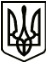 МЕНСЬКА МІСЬКА РАДА(чотирнадцята сесія восьмого скликання) РІШЕННЯ25 листопада 2021 року	м. Мена	№ 740Про затвердження проєкту землеустрою щодо відведення земельної ділянки у разі зміни її  цільового призначення за межами с. ВеличківкаРозглянувши проєкт землеустрою щодо відведення земельної ділянки зі зміною її цільового призначення з «для ведення товарного сільськогосподарського виробництва (код КВЦПЗ 01.01) на «земельні ділянки під громадськими сіножатями та громадськими пасовищами (код КВЦПЗ 01.19)» загальною площею 7,9574 га кадастровий номер 7423081800:03:000:0845, яка розташована на території Менської міської територіальної громади за межами населеного пункту села Величківка, враховуючи рішення 7 сесії Менської міської ради 8 скликання від 30 червня 2021 року №347 « Про виготовлення проєктів землеустрою щодо відведення земельних ділянок зі зміною цільового призначення», керуючись п.12 ст. 123 Земельного кодексу України, Законом України «Про землеустрій», п. 34 ч. 1 ст. 26 Закону України «Про місцеве самоврядування в Україні» Менська міська рада ВИРІШИЛА:Затвердити проєкт землеустрою щодо відведення земельної ділянки зі зміною її цільового призначення з «для ведення товарного сільськогосподарського виробництва (код КВЦПЗ 01.01) на «земельні ділянки під громадськими сіножатями та громадськими пасовищами (код КВЦПЗ 01.19)» загальною площею 7,9574 га кадастровий номер 7423081800:03:000:0845, яка розташована на території Менської міської територіальної громади за межами населеного пункту села Величківка.Контроль за виконанням рішення покласти на заступника міського голови з питань діяльності виконавчих органів ради В.І.Гнипа та на постійну комісію з питань містобудування, будівництва, земельних відносин та охорони природи.Міський голова	Геннадій ПРИМАКОВ